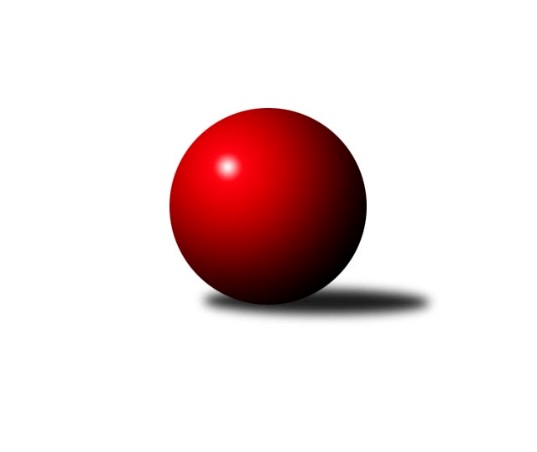 Č.6Ročník 2021/2022	14.11.2021Nejlepšího výkonu v tomto kole: 2378 dosáhlo družstvo: Újezd BPřebor Domažlicka 2021/2022Výsledky 6. kolaSouhrnný přehled výsledků: Holýšov D	-  Díly B	6:2	2353:2270	6.0:6.0	12.11. Holýšov C	- Újezd C	6:2	2343:2128	9.0:3.0	13.11.Újezd B	- Zahořany B	4:4	2378:2357	6.0:6.0	14.11.Tabulka družstev:	1.	Holýšov D	5	5	0	0	31.0 : 9.0 	38.0 : 22.0 	 2410	10	2.	Kdyně C	5	3	1	1	23.0 : 17.0 	28.0 : 32.0 	 2354	7	3.	Díly B	5	3	0	2	23.0 : 17.0 	36.0 : 24.0 	 2358	6	4.	Holýšov C	5	3	0	2	22.0 : 18.0 	38.5 : 21.5 	 2082	6	5.	Zahořany B	6	2	1	3	20.0 : 28.0 	30.0 : 42.0 	 2283	5	6.	Újezd B	5	0	2	3	16.0 : 24.0 	24.0 : 36.0 	 2235	2	7.	Újezd C	5	0	0	5	9.0 : 31.0 	21.5 : 38.5 	 2247	0Podrobné výsledky kola:	  Holýšov D	2353	6:2	2270	 Díly B	Pavlína Lampová	 	 179 	 168 		347 	 1:1 	 337 	 	158 	 179		Iveta Bernardová	Josef Kriška	 	 201 	 185 		386 	 0:2 	 436 	 	235 	 201		Daniel Kočí	Bohumil Jirka	 	 193 	 184 		377 	 1:1 	 407 	 	186 	 221		Martin Kuneš	Jaroslav Čermák *1	 	 168 	 194 		362 	 1:1 	 342 	 	183 	 159		Dana Tomanová	Tatiana Maščenko	 	 197 	 236 		433 	 1:1 	 399 	 	219 	 180		Dana Kapicová	Roman Chlubna	 	 221 	 227 		448 	 2:0 	 349 	 	191 	 158		Jaroslav Buršíkrozhodčí: Karel Bokstřídání: *1 od 51. hodu Josef VdovecNejlepší výkon utkání: 448 - Roman Chlubna	  Holýšov C	2343	6:2	2128	Újezd C	Božena Rojtová	 	 214 	 184 		398 	 1:1 	 411 	 	211 	 200		Jitka Hašková	Lucie Horková	 	 173 	 169 		342 	 2:0 	 252 	 	132 	 120		Jaroslav Získal ml.	Jiří Myslík	 	 208 	 194 		402 	 2:0 	 328 	 	145 	 183		Božena Vondrysková	Jan Štengl	 	 215 	 204 		419 	 2:0 	 364 	 	178 	 186		Alena Konopová	Jozef Šuráň	 	 202 	 192 		394 	 2:0 	 364 	 	187 	 177		Blanka Kondrysová	František Novák	 	 185 	 203 		388 	 0:2 	 409 	 	201 	 208		Klára Lukschovározhodčí: Stanislav ŠlajerNejlepší výkon utkání: 419 - Jan Štengl	 Újezd B	2378	4:4	2357	Zahořany B	Jaroslav Získal st.	 	 198 	 191 		389 	 0:2 	 415 	 	205 	 210		Jiří Havlovic	Jana Dufková st.	 	 210 	 213 		423 	 1:1 	 427 	 	232 	 195		Libor Benzl	Václav Kuneš	 	 210 	 165 		375 	 1:1 	 378 	 	182 	 196		Pavlína Vlčková	Pavel Strouhal	 	 195 	 167 		362 	 1:1 	 396 	 	175 	 221		Jitka Kutilová	Antonín Kühn	 	 202 	 201 		403 	 1:1 	 401 	 	190 	 211		Slavěna Götzová	Věra Horvátová	 	 209 	 217 		426 	 2:0 	 340 	 	179 	 161		Alena Jungovározhodčí: Jana DufkováNejlepší výkon utkání: 427 - Libor BenzlPořadí jednotlivců:	jméno hráče	družstvo	celkem	plné	dorážka	chyby	poměr kuž.	Maximum	1.	Anna Löffelmannová 	Kdyně C	448.50	296.0	152.5	3.3	2/2	(492)	2.	Iveta Kouříková 	 Díly B	441.33	295.7	145.7	2.3	3/4	(458)	3.	Roman Chlubna 	 Holýšov D	431.88	295.3	136.6	6.0	2/2	(448)	4.	Bohumil Jirka 	 Holýšov D	431.38	295.1	136.3	4.4	2/2	(472)	5.	Tatiana Maščenko 	 Holýšov D	429.00	301.0	128.0	6.1	2/2	(459)	6.	Jan Štengl 	 Holýšov C	423.17	300.5	122.7	12.8	2/2	(432)	7.	Daniel Kočí 	 Díly B	419.50	290.5	129.0	7.5	4/4	(436)	8.	Věra Horvátová 	Újezd B	415.67	286.4	129.2	8.0	3/3	(426)	9.	Eva Kotalová 	Kdyně C	415.50	283.0	132.5	5.5	2/2	(429)	10.	Marta Kořanová 	Kdyně C	413.83	290.0	123.8	5.7	2/2	(437)	11.	Kristýna Krumlová 	Kdyně C	409.33	278.2	131.2	10.2	2/2	(422)	12.	Martin Kuneš 	 Díly B	404.75	282.3	122.5	9.3	4/4	(422)	13.	Blanka Kondrysová 	Újezd C	400.33	277.2	123.2	8.2	3/3	(425)	14.	Libor Benzl 	Zahořany B	399.90	288.1	111.8	11.9	5/5	(427)	15.	Božena Rojtová 	 Holýšov C	397.00	282.3	114.7	12.0	2/2	(412)	16.	Jaroslava Löffelmannová 	Kdyně C	395.17	273.3	121.8	10.5	2/2	(413)	17.	Dana Kapicová 	 Díly B	393.50	274.2	119.3	10.3	3/4	(399)	18.	Klára Lukschová 	Újezd C	391.00	274.2	116.8	11.8	3/3	(409)	19.	Jitka Kutilová 	Zahořany B	387.00	285.4	101.6	11.9	5/5	(420)	20.	Dana Tomanová 	 Díly B	383.25	286.5	96.8	15.5	4/4	(406)	21.	Josef Kriška 	 Holýšov D	382.25	285.1	97.1	15.0	2/2	(400)	22.	Slavěna Götzová 	Zahořany B	381.50	277.3	104.2	12.7	5/5	(401)	23.	Jitka Hašková 	Újezd C	381.00	273.8	107.2	13.2	3/3	(411)	24.	Jana Dufková  st.	Újezd B	375.17	267.5	107.7	13.2	3/3	(423)	25.	Alena Konopová 	Újezd C	372.50	261.2	111.3	11.7	3/3	(396)	26.	Stanislav Šlajer 	 Holýšov C	371.75	270.5	101.3	13.0	2/2	(422)	27.	Jaroslav Získal  st.	Újezd B	371.67	267.1	104.6	12.4	3/3	(394)	28.	Václav Kuneš 	Újezd B	367.00	264.0	103.0	11.8	3/3	(375)	29.	Božena Bartková 	Kdyně C	365.50	269.3	96.3	16.8	2/2	(415)	30.	Pavlína Vlčková 	Zahořany B	364.70	266.5	98.2	13.1	5/5	(388)	31.	Pavel Strouhal 	Újezd B	363.44	260.7	102.8	13.2	3/3	(384)	32.	Josef Novák 	 Holýšov C	363.00	248.5	114.5	14.5	2/2	(363)	33.	Zdeňka Vondrysková 	Újezd C	362.50	270.0	92.5	16.7	3/3	(380)	34.	Pavlína Lampová 	 Holýšov D	362.00	262.3	99.8	13.0	2/2	(371)	35.	Božena Vondrysková 	Újezd C	361.33	271.0	90.3	16.2	3/3	(379)	36.	Jaroslav Buršík 	 Díly B	354.33	253.8	100.5	13.8	3/4	(395)	37.	Iveta Bernardová 	 Díly B	352.33	258.3	94.0	14.3	3/4	(385)	38.	Alena Jungová 	Zahořany B	351.20	260.8	90.4	17.6	5/5	(386)	39.	Radka Schuldová 	 Holýšov D	345.50	259.3	86.3	17.3	2/2	(360)	40.	Jana Dufková  ml.	Újezd B	323.33	233.7	89.7	16.3	3/3	(343)	41.	Lucie Horková 	 Holýšov C	318.17	245.3	72.8	21.8	2/2	(342)		Josef Vdovec 	 Holýšov D	429.00	299.0	130.0	7.0	1/2	(429)		Jiří Havlovic 	Zahořany B	417.00	288.5	128.5	7.8	3/5	(456)		Jiří Myslík 	 Holýšov C	402.00	277.0	125.0	7.0	1/2	(402)		Jaroslav Čermák 	 Holýšov D	400.00	283.5	116.5	11.5	1/2	(425)		Antonín Kühn 	Újezd B	399.67	283.3	116.3	10.7	1/3	(411)		František Novák 	 Holýšov C	396.67	273.0	123.7	12.0	1/2	(424)		Jozef Šuráň 	 Holýšov C	394.50	268.5	126.0	8.5	1/2	(395)		Šárka Forstová 	Kdyně C	387.00	275.0	112.0	11.0	1/2	(387)		Antonín Anderle 	 Díly B	383.25	278.8	104.5	12.5	2/4	(401)		Šimon Pajdar 	Zahořany B	373.00	283.5	89.5	16.5	2/5	(381)		Veronika Dohnalová 	Kdyně C	371.00	271.5	99.5	11.0	1/2	(384)		Marta Volfíková 	 Díly B	359.00	268.0	91.0	14.0	1/4	(359)		Jan Mašát 	Zahořany B	353.00	266.0	87.0	19.0	1/5	(353)		Jaroslav Získal  ml.	Újezd C	252.00	199.0	53.0	26.0	1/3	(252)Sportovně technické informace:Starty náhradníků:registrační číslo	jméno a příjmení 	datum startu 	družstvo	číslo startu
Hráči dopsaní na soupisku:registrační číslo	jméno a příjmení 	datum startu 	družstvo	19382	Jaroslav Získal ml.	13.11.2021	Újezd C	Program dalšího kola:7. kolo19.11.2021	pá	17:00	Kdyně C -  Holýšov D				Zahořany B - -- volný los --	19.11.2021	pá	17:00	 Díly B -  Holýšov C	20.11.2021	so	14:30	Újezd C - Újezd B	Nejlepší šestka kola - absolutněNejlepší šestka kola - absolutněNejlepší šestka kola - absolutněNejlepší šestka kola - absolutněNejlepší šestka kola - dle průměru kuželenNejlepší šestka kola - dle průměru kuželenNejlepší šestka kola - dle průměru kuželenNejlepší šestka kola - dle průměru kuželenNejlepší šestka kola - dle průměru kuželenPočetJménoNázev týmuVýkonPočetJménoNázev týmuPrůměr (%)Výkon5xRoman ChlubnaHolýšov D4485xRoman ChlubnaHolýšov D114.434483xDaniel KočíDíly B4362xDaniel KočíDíly B111.364363xTatiana MaščenkoHolýšov D4333xTatiana MaščenkoHolýšov D110.64331xLibor BenzlZahořany B4271xLibor BenzlZahořany B110.064272xVěra HorvátováÚjezd B4263xVěra HorvátováÚjezd B109.84261xJana Dufková st.Újezd B4231xJana Dufková st.Újezd B109.03423